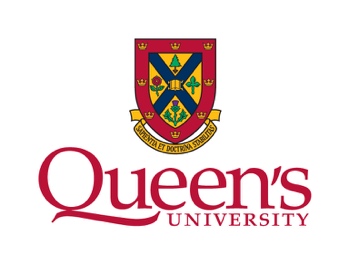 APPLICANT INFORMATION(please indicate year)Citizenship.      If the answer is “NO” please indicate Country of Citizenship_______________________________If Canadian resident please indicate your current Legal status in CanadaPermanent residentRefugee             EDUCATIONResidency: _____________________________________________________________REFERENCESPlease list three professional references.CHECK LIST OF REQUIRED DOCUMENTSLetter of intent from the candidate;3 Letters of References from previous or current supervisor/mentor/professor who worked closely with candidate;             Updated CV;            Copy of medical degree (with English translation);Applicant’s mailing address;Proof of English proficiency;Copy of specialist Certification (SC) or MCCEE part I if trainee does not have SC;Proof of Completion of radiology residency;Payment of Enrollment fees depending on funding source (5000$ upon selection completed and offer of fellowship received, the balance  at the beginning of the fellowship);Proof of salary/grant received or to be received from country/university of origin;Ontario Training license (CPSO);Proof of Malpractice Insurance.Full Name:Date of Birth:LastFirstM.I.Address:Street AddressApartment/Unit #CityStateZIP CodePhone:   EmailDesired Date of     Fellowship Canadian               YES         NOMedical SchoolUniversity:Address:From:To:Degree:From:To:Other Degrees (Master, PhD):From:To:Degree:Full Name:Relationship:InstitutionPhone:Address:City                                                                         Province/StatePost Code                                                                         CountryEmailFull Name:Relationship:InstitutionPhone:Address:City                                                                         Province/StatePost Code                                                                         CountryEmailFull Name:Relationship:InstitutionPhone:Address:City                                                                         Province/StatePost Code                                                                         CountryEmail